PHYS 321	Problems on Miller indices for plane 	Name:________________________3.41 Determine the Miller indices for the planes shown in the following unit cell: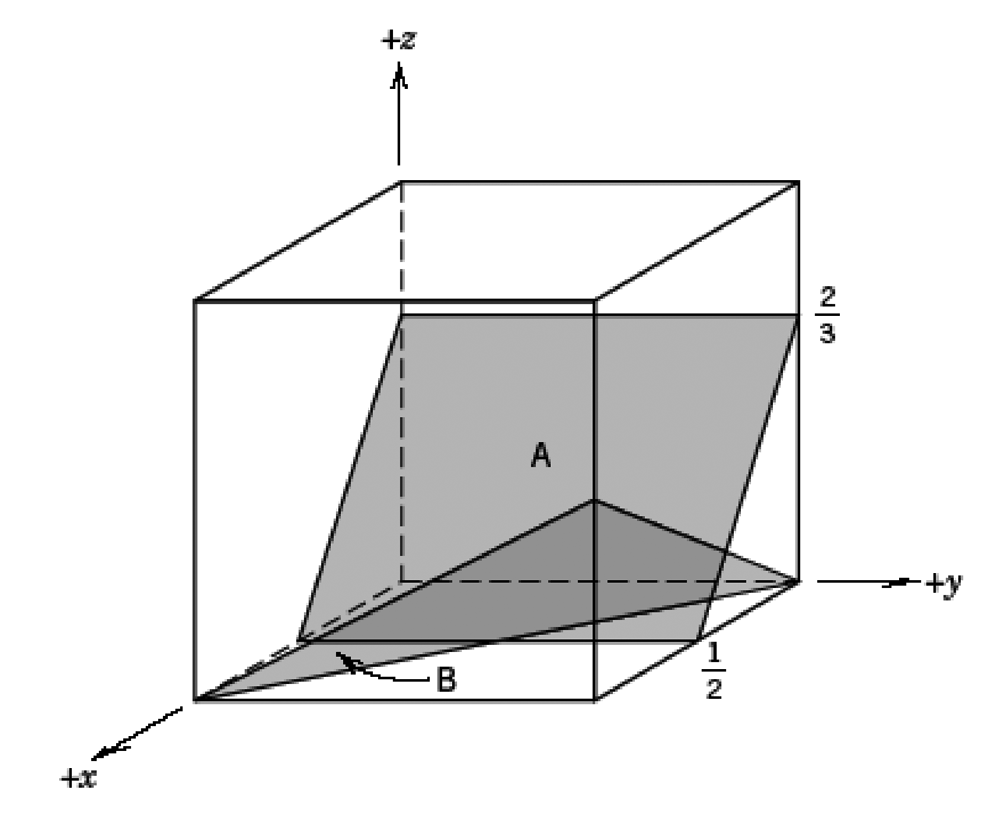 3.42 Determine the Miller indices for the planes shown in the following unit cell: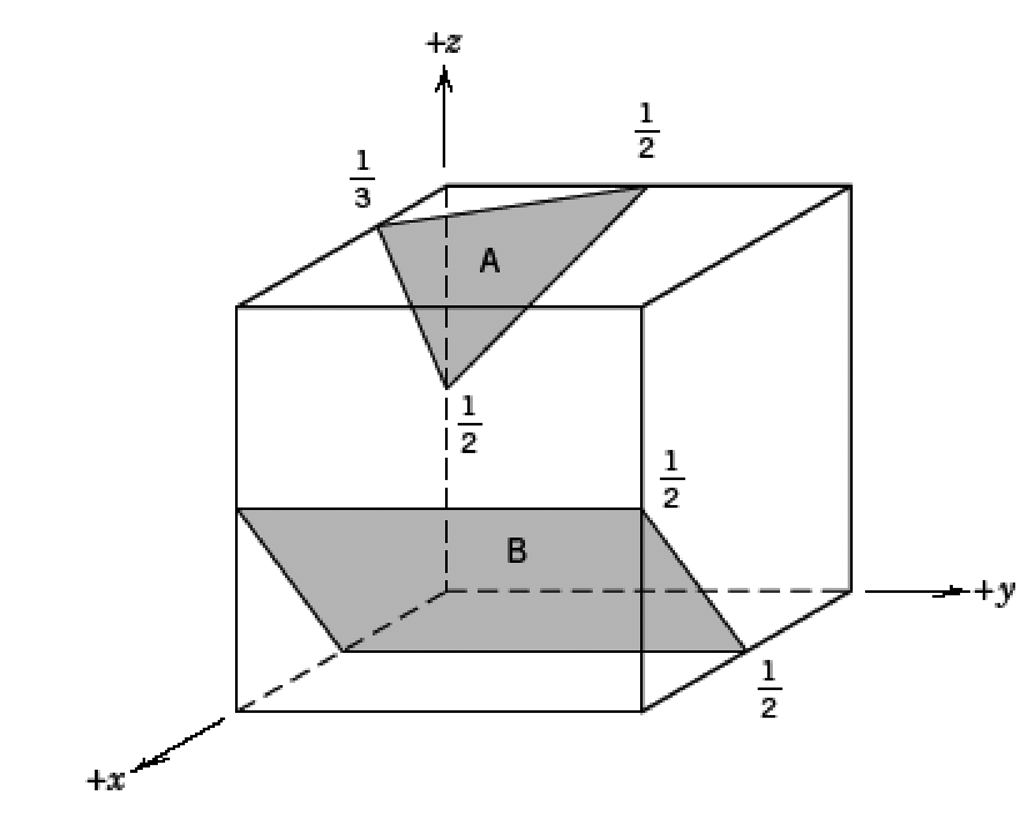 3.54 Determine the Miller indices for the plane shown in the following unit cell: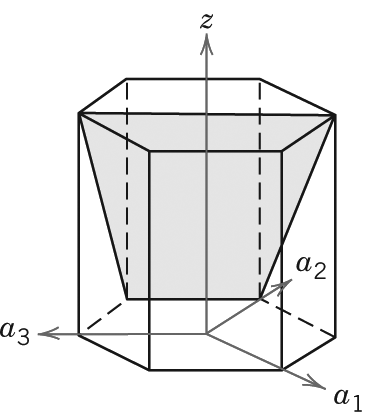 3.40  Sketch within a cubic unit cell the following planes:	(a)  ,	(e)  ,	(b)  ,	(f)  ,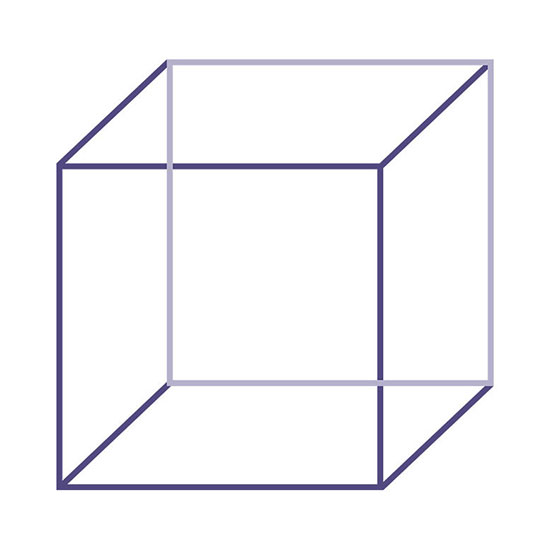 3.51  Sketch the  and  planes in a hexagonal unit cell.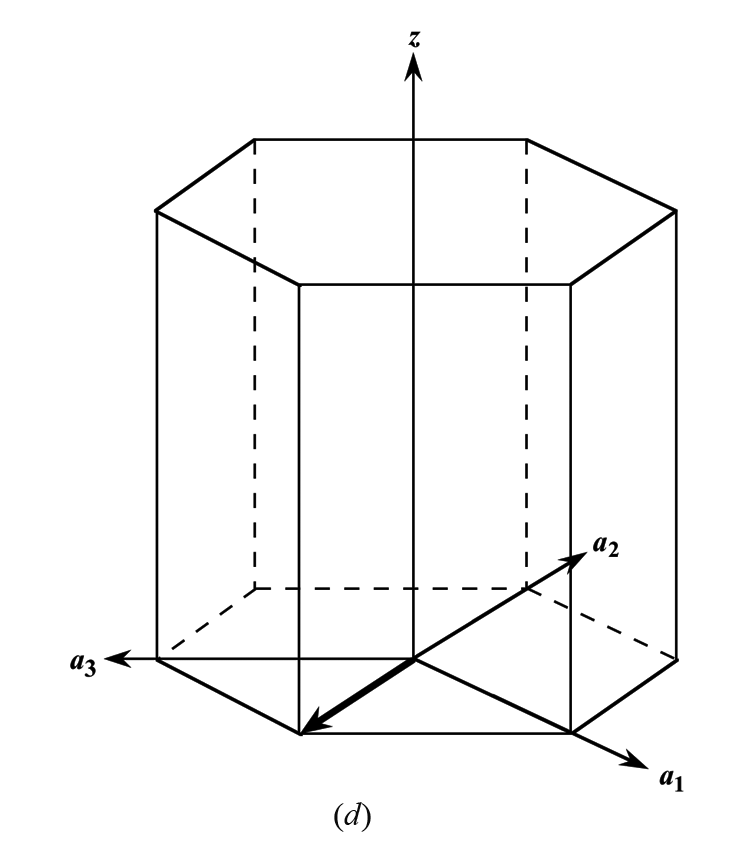 